Weimar and Nazi Germany Part 3 PLCUnit 3: Key QuestionsConfidence RatingConfidence RatingAnswer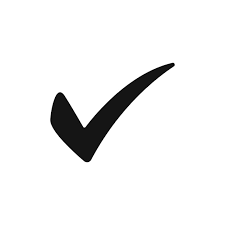 ?1. What were three reasons why Hitler was able to control the German population? 2. What was the Gestapo?3. What was the difference between the SS and SD?4. Why would the German legal system be considered unfair?5. What was the Concordat?6. How did Hitler control the Protestant church in Germany?7. What was the difference in role between Himmler and Goebbels?8. What were common themes of Nazi propaganda? (Aim for 3 themes)9. What were 4 vehicles of Nazi propaganda?10. What forms of opposition existed in Nazi Germany? (Church? Youth? Other?) 11. Why was opposition to the Nazis so limited?12. What were Nazi policies towards women in the years 1933-36?13. Why did these Nazi policies towards women change in 1937?14. How was school changed in Nazi Germany to reflect Nazi policies?15. What were the names of the main youth groups for boys and girls and what activities did they do?16. What evidence is that that Nazi policies towards the youth were successful and unsuccessful?17. In what ways were workers better off under the Nazis and in what ways were they worse off?18. Who did the Nazis persecute and why? (Give 4 groups)19. What were the Nuremburg laws?20. What was Kristallnacht and its consequences?